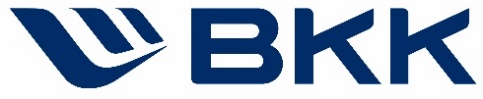 Generell fullmaktOpplysninger om den som gir fullmakten (fullmaktsgiver):Opplysninger om den som gis fullmakt (fullmektig):Opplysninger om fullmaktenUnderskrift fra den som gir fullmakten (fullmaktsgiver):Etternavn, Fornavn:
Fødselsdato:Gate-/postboksadresse:
Telefonnummer:
Postnummer og poststed:
Etternavn, Fornavn:
Fødselsdato:Gate-/postboksadresse:
Telefonnummer:
Postnummer og poststed:
Gjelder fullmakten for en begrenset periode:JA:Nei:
Hvis JaHvis JaGjelder fullmakten for en begrenset periode:JA:Nei:
F.O.M.:T.O.M.:


Gjelder fullmakten for begrenset informasjon: 


JA:


Nei:
Hvis Ja angi. Hvilken informasjon som kan utgis:




Hvis Ja angi. Hvilken informasjon som kan utgis:







Gjelder fullmakten for begrenset informasjon: 


JA:


Nei:
Angi evt. hvilken informasjon som ikke kan utgis:




Angi evt. hvilken informasjon som ikke kan utgis:




Evt. andre begrensninger i fullmakten: 
Evt. andre begrensninger i fullmakten: 
Evt. andre begrensninger i fullmakten: 
Evt. andre begrensninger i fullmakten: 
Evt. andre begrensninger i fullmakten: 
Sted og dato:
Underskrift: